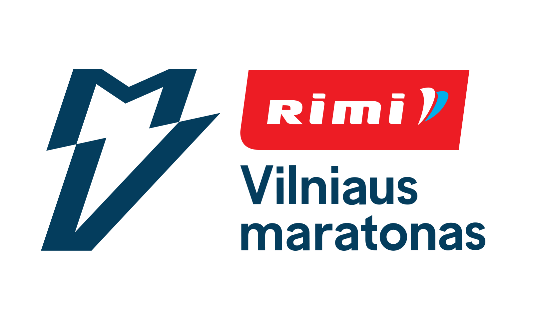 RIMI VILNIAUS MARATONO organizatoriamsSutikimasdalyvautų 2021 m. rugsėjo 12 dieną Vilniaus mieste vyksiančiame „Rimi Vilniaus maratone“ ir prisiimu visą atsakomybę susijusią su mano vaiko sveikata bei dalyvavimu šiame renginyje. Su renginio nuostatais susipažinau ir besąlygiškai su jais sutinku.Sutikimo data:Oficialus „Rimi Vilniaus maratono“ tinklapis bei renginio nuostatai: www.vilniausmaratonas.ltŠis sutikimas privalo būti pateiktas starto numerių atsiėmimo metu.Aš,,,vardas, pavardėvardas, pavardėasmens kodas arba gimimo datasutinku, kad mano nepilnametis/(-ė)sutinku, kad mano nepilnametis/(-ė)įrašyti: sūnus / duktėįrašyti: sūnus / duktė,,vardas, pavardėvardas, pavardėvardas, pavardėasmens kodas arba gimimo data,vardas, pavardėparašas2021      ______ mėn.2021      ______ mėn.2021      ______ mėn.d.d.